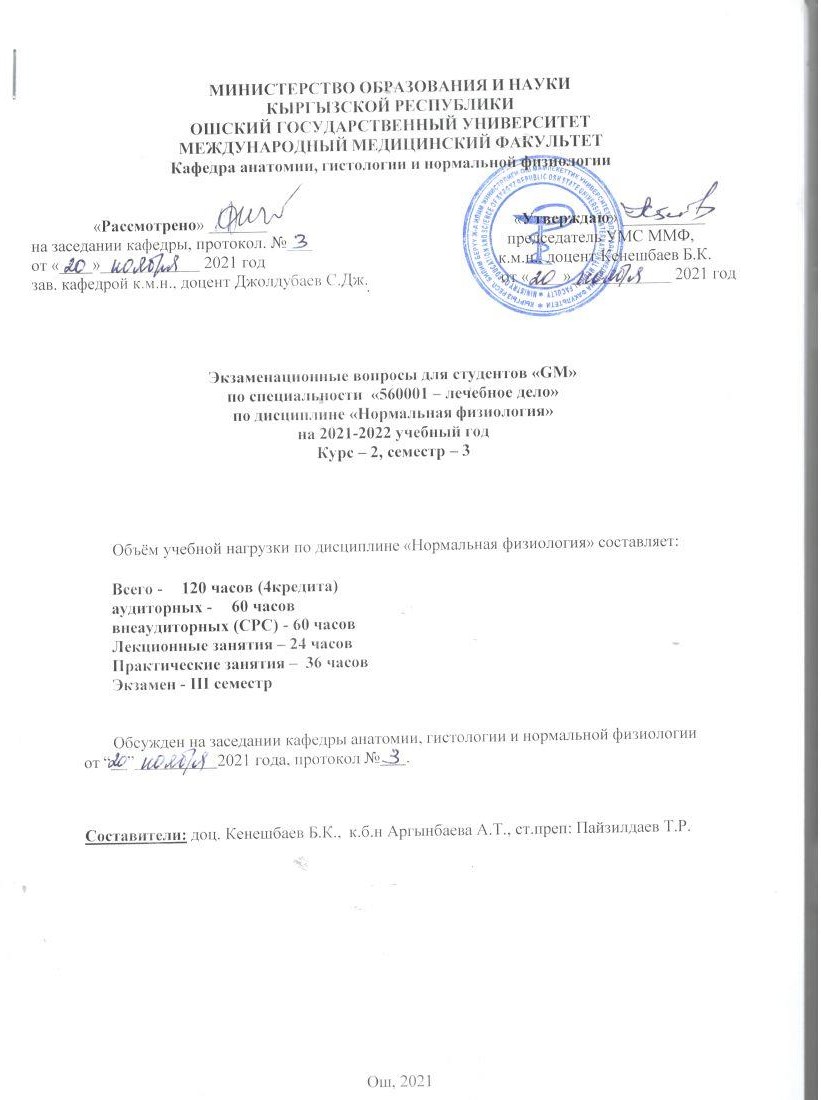 1. Basal vascular tone is caused by:A) the influence of the parasympathetic nervous systemB) automaticity of smooth muscle cells of vessels C) the influence of the sympathetic nervous systemD) humoral effects on blood vessels2. In which sections of the bloodstream is the intravascular blood pressure the least?A) In capillariesB) In the arterioles C) In the veinsD) In ​​arteries of large caliber3. In which departments of the central nervous system are the first neurons of sympathetic innervation of the heart?A) In the medulla oblongataB) In the lateral horns of the five upper segments of the thoracic spinal cord C) In the cervical segments of the spinal cordD) In ​​anterior horns of thoracic spinal cord4. Which vessels show the greatest resistance to blood flow?A) In capillariesB) In the veinsC) In the arterioles D) In ​​the aorta5. In which part of the vascular system does the blood move most slowly?A) In the aortaB) In arteries of large caliberC) In the veinsD) In ​​the capillaries 6. In which part of the heart do the processes of the second neurons of the parasympathetic nerves terminate?A) In sinus-atrial and atrioventricular nodes and atrial myocardiumB) In the working muscles of the ventriclesC) In the working musculature of the atriaD) In ​​the left ventricle7. In which department of the central nervous system are the bodies of the first neurons parasympathetic innervation of the heart?A) In the spinal cordB) In the hypothalamusC) In the medulla oblongata D) In ​​the cerebellum8. Excitation of chemoreceptors of the aortic arch and carotid sinuses, sensitive to hypoxia and hypercapnia, reflexively leads to:A) change in the linear velocity of blood flowB) narrowing of the vessels C) increasing the viscosity of bloodD) vasodilation9. A doctor in a 30-year-old woman determined the maximum blood pressure to be 150 mm Hg. Make a conclusion.A) Hypertension B) BP is normalC) Arterial hypotension10. The time of complete circulation of blood in the cardiovascular system is:A) 20-23 s B) 1.5-2 minutesC) 55-60 secondsD) 40-45 sec11. Select the definition of the arterial pulse.A) Rhythmic change in pressure in the cavities of the heartB) Rhythmic vibrations of the thoracic wall with contractions of the heartC) Stretching of the arterial wall with increasing blood pressure during heart systole D) Rhythmic contractions of the heart12. Heterometric regulation of the heart consists in changing the following indicators (including heart rate - heart rate):A) the force of the contractions of the heart with a change in the finite-diastolic length of the muscle fibers B) Heart rate when pressure changes in the aortaC) Heart rate with a change in the initial length of muscle fibersD) the force of contraction of the heart with a change in the pressure in the aorta13. Hyperpolarization of the membrane in cells of the sinus-atrial node with stimulation of the vagus nerve occurs under the influence of:A) acetylcholinesterasesB) acetylcholine C) norepinephrineD) epinephrine14. The homeometric mechanism of heart regulation is:A) increased heart rate when the pressure in the aorta changes B) increased heart rate with a change in the initial length of muscle fibersC) enhancement of cardiac contractions with a change in the initial length of muscle fibersD) Increase in heart rate with a change in the pressure in the aorta15. The diameter of the lumen of the vessels decreases under the action of these biologically active substances, with the exception of:A) angiotensinB) VasopressinC) serotoninD) Histamine 16. Capacitive vessels are called:A) ArteriolesB) veins C) capillariesD) aorta17. What elements does the intracardiac reflex arc consist of?A) Elements of extracardiac innervationB) Elements of the conductive system and slit contactsC) Sinus-atrial and atrial-ventricular nodesD) From afferent neurons with extension receptors, intercalary neurons and efferent neurons innervating the myocardium 18. The intensity of the blood supply to the organ is estimated as:A) volumetric flow velocity B) the pulse wave propagation velocityC) blood pressureD) time of complete blood circulation19. The incidence of a sphygmographic wave is consistent with time:A) slamming the semilunar valves B) the moment of rapid expulsion of blood from the ventricleC) opening of the semilunar valvesD) slamming the atrioventricular valves20. How does the exclusion of vagus nerves (by cutting or introducing atropine) affect the heart rate (heart rate)?A) first the heart rate will decrease, then increaseB) The heart rate will decreaseC) HR will not changeD) Heart rate will increase  21. How does the stimulation of the baroreceptors of vascular reflexogenic zones affect the activity of the heart (including heart rate - heart rate)?A) Does not affectB) The heart rate increasesC) The force of the heartbeats decreasesD) Heart rate decreases  22. How does BP change with an increase in physical activity?A) Both systolic and diastolic blood pressure do not changeB) Systolic - decreases, diastolic - increasesC) Systolic - increases, diastolic - does not changeD) Systolic - does not change, diastolic - increases 23. What is the difference between the values ​​of systolic and diastolic blood pressure:A) The lateral pressureB) End-diastolic pressureC) The average pressureD) Pulse pressure 24. Which waves on the curve of blood pressure in acute experience have the highest frequency?A) All of the aboveB) Waves of the third orderC) Waves of the second orderD) Waves of the first order 25. What hemodynamic factors affect the magnitude of blood pressure?A) The operation of the valvular heart apparatus and the rate of propagation of the pulse waveB) Minute volume of blood flow and respiratory excursionsC) Velocity of pulse wave propagationD) Minute volume of blood flow and value of peripheral resistance 26. What hormones stimulate cardiac activity?A) Adrenaline, norepinephrine and thyroxine B) SerotoninC) Thyroxine and insulinD) Adrenaline and antidiuretic hormone27. What nerves that go to the heart have a central tone?A) Parasympathetic B) NoneC) Sympathetic and parasympatheticD) Sympathetic28. What parameters of BP change in a person after physical exertion?A) Nothing changesB) The minimum blood pressureC) Mean blood pressureD) The maximum AD 29. What regulatory mechanisms are considered non-cardiac?A) Intercellular interactionsB) Intracardiac peripheral reflexesC) Reflexes involving extracardiac nerves and humoral mechanisms D) Humoral mechanisms, peripheral reflexes30. What regulatory mechanisms are referred to as intracardiac?A) Intracellular mechanisms, intercellular interactions, intracardiac peripheral reflexes B) Intracellular mechanisms, effects of the nervous systemC) Intracellular mechanisms, humoral influences, intercellular interactionsD) Humoral influences, intercellular interactions, peripheral reflexes31. What reflexes cause irritation of the baroreceptors of the arch of the aorta and carotid sinus?A) Does not cause changesB) CombinedC) PressorD) Depressor 32. What is the magnitude of the blood pressure in the veins located outside the thorax?A) 40-50 mm HgB) 5-9 mm Hg C) 25-30 mm HgD) 2-3 mm Hg33. What is the magnitude of the blood pressure at the arterial end of the capillary?A) 50-60 mm HgB) 3-5 mm of mercury.C) 10-15 mm HgD) 20-30 mm Hg 34. What is the magnitude of the blood pressure at the venous end of the capillary?A) 10-15 mm Hg B) 45 mm HgC) 10 mmHgD) 3 mm Hg.35. What is the velocity of the pulse wave propagation through the vessels of the elastically-elastic type of medium diameter?A) 100-140 cm / sB) 6-9 m / s C) 0.5-1 cm / sD) 1-2 m / s36. What mechanism underlies the increase in heart rate in the condition of the athlete before the start?A) Intracardiac peripheral reflexB) Influence of the carotid sinusC) Pure hormonal effectD) Conditionally reflex mechanism 37. Which department of the nervous system performs an extracardiac regulation of the heart?A) Sympathetic and parasympathetic parts of the autonomic nervous system B) Somatic and vegetative divisionsC) Somatic and parasympathetic departmentsD) Somatic department38. Which vasodilator is excreted by vascular endotheliocytes?A) BradykininB) NO (nitric oxide) C) SerotoninD) Acetylcholine39. Blood flow in working skeletal muscles during physical work:A) does not changeB) is increased after 10 minC) is increased after 20-30 s D) is amplified after 0.5-1 s40. The linear velocity of blood flow in the aorta is:A) 1 mm / sB) 0.5 cm / sC) 0.5-1 m / s D) 25 cm / s41. The linear velocity of blood flow in the capillaries is:A) 0.5 cm / sB) 25 cm / sC) 50 cm / sD) 0.5-1 mm / s 42. The linear velocity of blood flow reflects:A) the volume of circulating blood (BCC)B) time of complete blood circulationC) the amount of blood flowing through the vessel per unit timeD) the velocity of the blood particle along the vessel 43. Method of examination of arterial vessels:A) pneumographyB) plethysmographyC) sphygmography D) phlebography44. Method for recording the vibration of the walls of venous vessels:A) pneumographyB) phlebography C) sphygmographyD) plethysmography45. On the background of a strong stimulation of the vagus nerves, a cardiac arrest occurred. After a while, despite the ongoing irritation, the work of the heart resumed. What is the name of this effect?A) The phenomenon of escaping B) The Law of the LadderC) Negative inotropic effectD) The Frank-Starling law46. What is the mechanism of vasoconstriction resulting from the activation of nerve fibers innervating the smooth muscle cells of the blood vessel.A) Activation of parasympathetic cholinergic fibersB) Activation of sympathetic adrenergic fibers and interaction of the neurotransmitter with alpha-adrenoreceptors C) Activation of sympathetic adrenergic fibers and interaction of the neurotransmitter with beta-adrenergic receptorsD) Activation of sympathetic cholinergic fibers and interaction of the neurotransmitter with M cholinoreceptors50. What are the main mechanisms of remote regulation of vascular tone.A) Humoral and neurogenic B) Myogenic and metabolicC) Neurogenic and metabolicD) Humoral and myogenic51. The greatest number of smooth muscle cells is contained in the wall:A) arterioles B) lymphatic vesselsC) venulD) capillaries53. The normal blood pressure level with a decrease in vascular resistance is provided by:A) decrease in frequency and increase in the force of contractions of the heartB) decrease in the frequency and strength of the contractions of the heartC) increase in the frequency and strength of the contractions of the heart D) increasing the frequency and decreasing the strength of the contractions of the heart54. The state of the elastic properties of arterial vessels can be judged by the magnitude:A) the velocity of propagation of the pulse wave B) the amplitude of the tooth "a" of the phlebogramC) heart rateD) of the R-R interval on an electrocardiogram55. Exchange vessels are called:A) arteriesB) veinsC) arteriolesD) capillaries 56. The total peripheral resistance of the vessels depends on:A) heart rateB) linear velocity of blood flowC) volumetric flow velocityD) the diameter of the lumen and the length of the vessel 57. The volumetric flow velocity reflects:A) the volume of circulating blood (BCC)B) time of complete blood circulationC) the amount of blood flowing through the vascular bed per unit time D) velocity of blood particles along the vessel58. The basic law of the heart (the Frank-Starling law) is based on the mechanism:A) homeometric regulation of the heartB) heterometric regulation of the heart  C) humoral regulation of the heartD) extracardiac regulation of the heart59. The main factor of blood flow through the arteries:A) the presence of valvesB) the difference between intravascular and tissue pressureC) pressure difference in the proximal and distal parts of the vessels  D) sucking action of the chest at inspiration60. The main link in the microcirculation system is:A) capillaries  B) arteriolo-venular anastomosesC) VenulesD) Arterioles61. Under the influence of acetylcholine, the potassium conductivity of the membrane of the cells of the sinus-atrial node:A) does not changeB) first decreases, and then increasesC) increases  D) decreases62. Under the influence of histamine, the diameter of the lumen of peripheral vessels:A) increases only in the presence of angiotensinB) increases  C) decreasesD) does not change63. When applying acetylcholine to the myocardium occurs:A) hyperpolarization of the myocyte membrane  B) repolarization of the myocyte membraneC) depolarization of the myocyte membraneD) increased heart rate64. When norepinephrine is applied to the myocardium,A) the polarization of the membrane does not changeB) hyperpolarizationC) depolarization of the myocyte membrane  D) repolarization of the myocyte membrane65. When the vagus nerve is irritated in the cells of the sinus-atrial node, the following occurs:A) lengthening of the phase of diastolic depolarization  B) repolarization of the membraneC) shortening of the phase of diastolic depolarizationD) membrane depolarization66. The path traveled by a particle of blood per unit of time reflects:A) minute volume of blood flowB) linear velocity of blood flow  C) time of complete blood circulationD) volumetric flow velocity67. Resistive vessels are called:A) Arterioles  B) veinsC) capillariesD) aorta68. What heart structures are associated intracardiac peripheral reflexes?A) With slotted contactsB) With intramural ganglia of the myocardium  C) With intercellular contactsD) With the elements of the conducting system69. Sympathetic cholinergic nerve fibers cause in blood vessels:A) do not exert a significant influenceB) sometimes vasoconstriction, sometimes vasodilationC) vasodilation  D) vasoconstriction70. The speed of propagation of the pulse wave is the higher, than:A) greater rigidity of the arterial wall  B) less rigidity of the arterial wallC) more force of contractions of the heartD) lower than blood pressure71. The Vessel Center is located in:A) medulla oblongata  B) hypothalamusC) the cerebellumD) thalamus72. Average BP in the performance of physical work:A) first increases, and then decreasesB) increases  C) decreasesD) does not change73. The essence of the method of plethysmography consists in measuring:A) volume of an organ or limb depending on blood filling  B) partial pressure of oxygen in tissuesC) resistance of the tissue to electric currentD) blood pressure in different phases of the cardiac cycle74. In a man of 60 years, the maximum arterial pressure in the brachial artery was 140 mm Hg. Make a conclusion.A) Arterial hypotensionB) BP is normal  75. Increased blood pressure in the arch of the aorta and carotid sinuses causes:A) depressor reflex  B) Aschner's heart-shaped reflexC) at rest - pressor reflex, in physical work - depressorD) Pressor reflex76. The increase in the end-diastolic length of myocardial muscle fibers occurs when:A) increase in total peripheral resistance of blood vesselsB) reduction of the venous inflow to the heartC) an increase in venous blood flow to the heart  D) increasing blood pressure in the aorta77. What is the name of the researcher who suggested listening to vascular tones when measuring blood pressure?A) SamoilovB) LudwigC) Riva-RocchiD) Korotkov  78. Elastic-amortization vessels are called:A) capillariesB) veinsC) large vessels of the elastic and muscular types  D) Arterioles79. The increase in the contraction of the left ventricle with increasing blood pressure in the aorta refers to:A) homeometric regulation of the heart  B) metabolic regulation of the heartC) extracardiac regulation of the heartD) heterometric regulation of the heart80. Intensification of myocardial contraction with an increase in the finite-diastolic length of muscle fibers (a heterometric mechanism) is ensured by:A) the influence of the vagus nerve on the work of the heartB) intracardiac peripheral reflexB) the mechanism of intercellular interactionD) mechanism of intracellular regulation  81. How can you explain the working hypertrophy of the heart muscle?A) Decreased synthesis of contractile proteinsB) Increased activity of the conduction system of the heartC) Increasing the number of muscle fibersD) Strengthening the synthesis of contractile proteins  82. What is the maximum (systolic) blood pressure in healthy middle-aged people in the brachial artery?A) 95-100 mm HgB) 140-160 mm HgC) 110-125 mm Hg  D) 60-80 mmHg83. What is the maximum arterial pressure in the brachial artery of newborns?A) 100 mm HgB) 50 mmHgC) 80 mmHg  D) 35 mm Hg.84. What is the minimum (diastolic) blood pressure in the brachial artery in healthy middle-aged people?A) 105-120 mm Hg.B) 90-95 mm HgC) 35-50 mm HgD) 60-80 mmHg  85. What is the average blood pressure in a healthy middle-aged person?A) 110-120 mm Hg.B) 50-70 mm HgC) 90-95 mm Hg  D) 35-60 mm Hg86. What is called the law of the heart (Frank-Starling)?A) Increased heart rate with increasing pressure in the aortaB) Increase in cardiac contraction in proportion to diastolic myocardial dilatation  C) Decrease in the force of contraction of the heart with an increase in the flow of blood to the heartD) Increased cardiac contraction with increased blood pressure87. The blood flowing to the heart, head and upper limbs of the fetus, is saturated with oxygen on:A) 40%B) 50%C) 60%  D) 70%88. Which of the following best describes the oval window?A) Resets blood from right to left  B) Connects the pulmonary artery to the aortaC) Resets deoxygenated blood to the left atriumD) Function after birth89. The allocation of a large amount of urine, called:isostenuriapolyuriaoliguriaanuria.90. The position of the kidney in relation to the peritoneum:mesoperitonealintraperitonealextraperitonealunderperitoneal91. A substance produced by the kidneys that regulates blood pressure:erythropoietic  factorrenninhistamineglucagon 92. The first phase of urination is:tubular reabsorptionglomerular filtrationsecretionnone of them 93. A large amount of protein in the urine is called:cylindruriapyuriaproteinuriaisostenuria94. Urea in our body is formed during the decay:proteinsfatscarbohydratesall listed substances95. This is the formation of a new glucose molecule.GlycolysisGluconeogenesisGlucosamineGlucagon96. Which of the following is a waste product normally excreted by the kidneys?UreaGlucoseInsulinCholesterol97. The portion of the kidney that extends between the renal pyramids is called theRenal columnsRenal medullaRenal pelvisCalyces98.  Which is the correct order of the blood flow?Renal artery - segmental artery - interlobular artery - peitubular capillaries - afferent arteriolesInterlobular areteries - arcuate arteries - glomerular capillaries - arcuate veinsArcuate veins - arcuate arteries - glomerular capillaries - renal veinInterlobar veins - afferent arterioles - efferent arterioles - glomerular capillaries99. The nephron is:the site of urine storagethe functional unit of the kidneythe site where ADH is producedalso called the "Bowman's capsule"100. Increased sympathetic nervous system stimulation of afferent arterioles results in:decreased filtrate productionincreased filtrate productionno change in filtration rateincreased kidney function101. Renin is produced by:the glomerulusmacula densaproximal convuluted tubulejuxtaglomerular cells102. The function of the macula densa cells is to:prevent water reabsorption in the ascending loop of Henleadd bicarbonate ions to the tubular filtratesecrete renin in response to decreased afferent arteriole pressuremonitor NaCl concentration in the filtrate103. Atrial naturiuretic peptide works to:increase afferent arteriole pressureincrease blood flow to the kidneyenhance the effects of ADHinhibit the effects of aldosterone104. If the level of aldosterone in the blood increases, then:less sodium is excreted in the urineless potassium is excreted in the urinesystemic blood pressure will decreaseglomerular filtration will decrease105. The most important function of the juxtaglomerular apparatus (JGA) is to:secrete water and sodium into the filtratereabsorb sodiumgenerate bicarbonate ions in response to decreased blood pHsecrete renin in response to decreased renal blood pressure or blood flow106. If the diameter of the afferent arteriole is smaller than the diameter of the efferent arteriole, then:the net filtration pressure will decreaseblood pressure in the glomerulus will decreaseGFR will increasea and b only107. From the distal convoluted tubule, filtrate will then be carried to the:renal corpusclecollecting ductnephron loopproximal convoluted tubule  108. In a patient who is dehydrated from vomiting and diarrhea, which is likely to be higher than normal in blood:ADH onlyaldosterone onlyANP onlyboth ADH and aldosterone     109. Regarding the glomerular filtration rate (GFR):The GFR depends on the pressure in the afferent arterioles.A substance that has a clearance less than the GFR must have been secreted by the renal tubules.The glomerular filtration rate can be determined by measuring the clearance of insulin.The glomerular filtrate has the same composition as plasma.110. Regarding the transport of glucose by the renal tubules:In a healthy person, the distal tubules reabsorb all of the filtered glucose.Glucose is secreted into the urine in small quantities.The transport maximum for glucose is about 36 mg min-1.Glucose transport by the renal tubules is linked to sodium transport.111. Concerning the excretion of acid by the kidneys:The filtered bicarbonate is absorbed by anion transport.The intercalated cells of the distal tubule secrete hydrogen ions to reabsorb bicarbonate from the tubular fluid.All of the filtered bicarbonate is normally reabsorbed in the first half of the distal tubule.Urine pH is normally greater than that of plasma.112. Regarding the control of water balance by the kidneys:The renal medulla has an osmotic gradient that decreases from the border with the cortex to the renal papilla.ADH is secreted by the anterior pituitary in response to a decrease in the osmolality of the blood.A normal person cannot produce urine with an osmolality greater than 300 mOsmol.kg-1.ADH acts on the P cells of the collecting ducts to increase their permeability to water.113. The term "renal autoregulation" refers in part to the fact thatA. the kidney does not require blood flow to sustain its active transportB. the kidney contains baroreceptors (pressure receptors) that contribute to the regulation of cardiac outputC. renal blood flow is relatively constant over a wide range of systemic arterial pressuresD. renal blood flow is not affected by activation of the sympathetic nerves that innervate the kidney114. Kidney inflammation may result in the appearance of albumin (a plasma protein) in the urine becauseA. more albumin enters the proximal tubule in the glomerular filtrateB. reabsorption of albumin from the proximal tubule is inhibitedC. secretion of albumin into the distal tubule and collecting ducts is increasedD. increased peritubular blood flow makes more albumin available for diffusion into the tubule115. As blood passes along the glomerular capillaries from the afferent to efferent arteriole, the net filtration pressure (DP - Dp)A. increasesB. decreasesC. first decreases, reaches a minimum about half way along the capillary, then increasesD. first increases, reaches a maximum about half way along the capillary, then decreases116. The rate of water reabsorption from the proximal tubule is determined primarily by therate of dissolved particle (solute) reabsorption from the proximal tubuleconcentration of ADH (antidiuretic hormone) in the bloodosmotic pressure developed by plasma proteins in the proximal tubuleactive transport of water molecules by the proximal tubule cells117. Urea has a higher concentration in the fluid that leaves the proximal tubule (and enters the loop of Henle) than in blood plasma becauseurea is synthesized by proximal tubule cellsurea is secreted into the proximal tubuleurea is reabsorbed from the proximal tubule but at a lesser rate that water is reabsorbedurea diffuses back into the proximal tubule because of the high urea concentration in the renal medulla118. In the proximal tubule, penicillin isactively secreted into the tubuleactively reabsorbed from the tubulepassively reabsorbed from the tubulemetabolized by the tubule cells119. At which sites would the concentration of creatinine be expected to be highest? (Note: assume the person is normally hydrated.)glomerular filtrateend of the proximal tubuleend of the loop of Henleurine120. What factor causes the conversion of fibrinogen into fibrin?II factor (prothrombin)0 IIa factor (thrombin)factor (Stewart-Prower)XII factor (Hageman)121. Place of synthesis of plasma clotting factors:red bone marrowspleenpeoplelarge intestine122. Which enzyme breaks down the filaments of fibrin?thrombinplasminogenplasminProthrombinase123. Indicate the final product of plasma clotting:fibrin monomerfibrinogenf fibrin S-solublefibrin I is insoluble124. Adhesion of platelets contributes:XII (the Hageman factor)collagenATPADP125. Indicate anticoagulants:plasminHeparincitratnatriumprothrombin126. The first stage of coagulation hemostasis results in the formation of:prothrombinasesthrombinfibrinplasmin127. Factors preventing coagulation:vascular wallheparin when added to whole bloodslowing of blood flow, for example, with prolonged immobilityA large number of erythrocytes in capillaries128. Indicate the basic functions of platelets:angiotrophicInstallation of bleeding from small vesselsstop bleeding from large vesselsformation of heparin129. What are the factors preventing hemocoagulation:calcium deficiency in blood plasmaheparin for intravenous administrationprolonged exerciseleukocytosis130. The deficiency of factor VIII is called:haemophilia AhemophiliahemophiliaVillebrand disease131.Thrombocytopenia corresponds to the number of platelets in 1 mm3 of blood:less than 170 thousand.less than 450 thousand.less than 500 thousand.less than 680 thousand.132. The internal coagulation path starts with activation:I factor (fibrinogen)V factor (Ac-globulin)XII factor (Hageman)III factor (tissue factor)133. Indicate the enzyme, which accounts for 85% of the anticoagulant activity of the anticoagulant system:plasminheparincitrated sodiumprothrombin134. The second stage of coagulation hemostasis results in the formation of:prothrombinProthrombinasethrombinThromboxane135. In the platelet nucleus:Bean-shaped formis segmentedis painted in soft blue tonesis absent136. Name the non-protein coagulation factor:prothrombinthrombincalciumStuart-Prower137. Platelets are formed:in the vascular wallin the red bone marrowin the spleenin the liver138. Indicate in which of the analyzes the platelet count in 1 mm3 of human blood corresponds to the norm:1.5 mln5000300050 thousand139. Thrombocytes have the structure:small, nonnuclear plates of irregular shapedenuclearized disks having a biconcave form and having the ability to deformThe nuclear cells, colorless, have several types of nuclei, differing in structure140. The main part of the coagulation factors for the chemical structure refers to:carbohydratesto the squaresFatto vitamins 141. The third stage of coagulation hemostasis results in the formation of:prothrombinProthrombinaseThrombinFibrine142. Maintenance of the liquid state of blood in the body is facilitated by:aggregation of plateletshigh blood flow velocityA single-type electrical charge of the surface of the endothelium and blood cellsprothrombinase activity143. The deficiency of the IX coagulation factor is:hemophilia Ahemophilia Bhemophilia Cvon Willebrand disease144. Clotting of the plasma is prevented by:thrombinHeparinplasminX factor145. The hemostasis system participates in:Immune response of an organism to foreign agentsInstallation of circulations from small and medium arteries and veinsEfficient maintenance of the oncotic pressure of blood plasmaMaintaining the liquid state of blood in the vascular bed146. External and internal pathways of coagulation hemostasis converge on activation:IX of the factorX factorof factor IIV factor147. The transition of the soluble fibrin polymer to an insoluble form takes place under the action of:X factorIX of the factorVII factorfactor II148. The deficiency of the XI factor is called:hemophilia Ahemophilia CHemophilia Bvon Willebrand disease149. Indicate natural primary anticoagulants:heparinantitrypsinfibrin degradation products (peptides X, Y, D, E)antithrombin III150. Indicate natural secondary anticoagulants:filaments of fibrintrypsinfibrin degradation products (peptides X, Y, D, E)antithrombin III151. The respiratory center is located in the ________.A.	individual body muscles that use up oxygen	B.	alveoli	C.	medulla oblongata	D.	diaphragmatic center 152.  Chemical receptors in carotid bodies respond to _____.	A.	hydrogen ion concentration	B.	levels of carbon dioxide in the blood	C.	levels of oxygen in the blood	D.	all of the above 153.  When blood levels of carbon dioxide rise, the rate and depth of breathing _________.	A.	decreases	B.	increases	C.	stays the same	D.	stops  154. The respiratory center sends out nerve impulses to the _________ .	A.	control center in the brain	B.	muscles of the body that regulate use of oxygen	C.	diaphragm and rib cage	D.	carotid and aortic bodies 155. The amount of air moved in and out with each breath is called the __________.A. vital capacity       B.tidal volume	C.residual volume	D.dead space 156. Air remaining in the lungs after very deep breathing is called the ________.	A.	vital capacity	B.	tidal volume	C.	residual volume	D.	dead space 157. The diaphragm and external intercostal muscles are ________ when expiration occurs.	A.	contracted	B.	relaxed	C.	flexed	D.	both relaxed (diaphragm) and flexed (intercostal muscles)  158. a voice gap in the transition from silence to conversation: does not change narrows с) expandsd) doesn’t change  159. The substance that causes the activity of the respiratory center: oxygen carbon dioxideglucose hemoglobin160. What role does the cortex play in the regulation of respiration?provides voluntary regulation of breathinggives information in the structures of the medulla oblongata about the depth of the perfect inspirationinforms the underlying structure of the respiratory center of the C02 content in the bloodprovidesautomaticrespiration161. In a deep exhalation, muscles participate: internal intercostal; abdominal; diaphragm; external intercostal.162. Air enters the lungs due to:different concentrations of gases in the lungs and in air;negative pressure in the pleural cavity;different density of gases in the lungs and in the ambient air;positive pressure in the pleural cavity.163. Lungs never fall off, because:a) there is always air in them; b) there are cartilages in their walls, c) protected by intercostal muscles; d) protected by ribs.164.  With injuries to the chest and rupture of the pleura, the lung stops following the walls of the chest cavity, because:air pressure in the lung becomes greater than outside;the air pressure outside becomes larger than in the lung;the air pressure on the lung becomes the same from the outside and from the inside;the air pressure on the lung becomes very large.165. Pleural fluid:protects the lungs from damage; participates in gas exchange;reduces friction of the lungs against the walls of the chest cavity; removes decay products from the lungs.166. A chemical compound that implements the humoral regulation of respiration, affecting the activity of the respiratory center of the brain:oxygen; Carbon dioxide; glucose; hemoglobin.167. At the time of swallowing the following respiratory movements occur:just breathing in; only exhalation; inhaling and exhaling; holding the breath.168. The process by which oxygen is transported from the alveoli to the blood:a) diffusion: b) pinocytosis; c) active transport; d) breathing; 169. Activities of the digestive system are generally increased by _________________ nervous stimulation.	A)	sympathetic	B)	parasympathetic	C)	somatic	D)	autonomic170.		The purpose of the soft palate is to __________________.	A)	house extra taste buds	B)	sense temperature of food before it is swallowed	C)	produce saliva and enzymatic secretions	D)	close off the nasal cavity during swallowing171.		Compared to the others listed below, which type of tooth is more likely to be involved in grinding food?	A)	incisor	B)	cuspid	C)	premolar	D)	molar172. What mouth part helps to mix food with saliva, moves food toward the pharynx for swallowing, and houses taste receptor cells?	A)	lips	B)	palate	C)	tongue	D)	cheeks173.	Which salivary glands produce the most viscous saliva with lots of mucus?	A)	sublingual glands	B)	submandibular glands	C)	parotid glands	D)	serous cells174. What initiates the swallowing reflex?	A)	fear of choking on food	B)	the tongue rolling the bolus to the pharynx	C)	sensory receptors detecting the bolus in the pharynx	D)	secretion of saliva at the thought of food175.The main part of the stomach is the _______________ of the stomach.	A)	cardiac region	B)	fundic region	C)	body	D)	pyloric region176. Intrinsic factor is secreted by which cells of the gastric glands?	A)	mucous cells	B)	chief cells	C)	peptic cells	D)	parietal cells177. During which stage of gastric secretion do gastric glands actually begin secreting gastric juice?	A)	cephalic phase	B)	gastric phase	C)	intestinal phase	D)	enterogastric reflex178.The pancreas secretes enzymes that enter the small intestine and chemically digest chyme. Choose the enzyme(s) that break(s) down fats.	A)	carboxypeptidase	B)	pancreatic lipase	C)	trypsinogen	D)	pancreatic amylase179. What hormone does the small intestine release in response to acidic chyme?	A)	cholecystokinin	B)	secretin	C)	digestin	D)	gastrin180. What is the primary purpose of the liver in aiding digestion?	A)	produces digestive enzymes	B)	produces alkaline solution to neutralize stomach acidity	C)	produces bile to emulsify fats in the small intestine	D)	produces substances that aid the large intestine in water absorption181. How are the components of fats absorbed in the small intestine?	A)	Specific receptor proteins carry fatty acids across the intestinal wall and into the bloodstream.	B)	Fatty acids are transported by active transport to the bloodstream.	C)	Components of lipids diffuse through small intestinal cell membranes, are reconstructed in the cells, then carried off by lacteals as chylomicrons.	D)	Components of lipids diffuse through small intestinal cell membranes and into the bloodstream where they are carried to the liver for processing.182. What is the primary function of the large intestine?	A)	to complete the absorption of most nutrients	B)	to house gas-producing bacteria	C)	to rid the body of toxins	D)	to compact, store, and eliminate feces183. Where does the greatest amount of digestion occur?	A)	small intestine	B)	stomach	C)	large intestine	D)	liver184. Which term does not belong with the others?	A)	teeth	B)	mastication	C)	esophagus	D)	tongue185.Which gland is closest to the joint between the mandible and temporal bone?	A)	sublingual	B)	pancreas	C)	submaxillary	D)	parotid186.The portion of a tooth below the gums is the _____.	A)	dentin	B)	crown	C)	root	D)	pulp187.		The enzyme salivary amylase begins to digest which molecules?	A)	proteins	B)	carbohydrates	C)	lipids	D)	nucleic acids188.		Where are the palatine tonsils located?	A)	larynx	B)	pharynx	C)	trachea	D)	esophagus189.		The surface area of the stomach is enhanced by the presence of folds called _____.	A)	rugae	B)	villi	C)	microvilli	D)	plicae190.		Where would the least amount of bacteria be found?	A)	small intestine	B)	colon	C)	stomach	D)	pharynx191.		What normally holds the intestines in position within the abdominal cavity?	A)	mesentery	B)	gravity	C)	adipose	D)	stomach muscles192.		The pancreatic duct connects to what part of the digestive tube?	A)	jejunum	B)	liver	C)	ileum	D)	duodenum193.		Which of these does not directly promote the hydrolysis of food?	A)	villi	B)	microvilli	C)	submucosa	D)	mucosa194.		The outer layer of the intestines is the ____	A)	mucosa	B)	serosa	C)	submucosa	D)	muscularis195.		Where are the lacteals located?	A)	liver	B)	pancreas	C)	small intestine	D)	large intestine196.		The appendix is attached to which of the following structures?	A)	transverse colon	B)	descending colon	C)	ascending colon	D)	cecum197.		Which of these vitamins is formed by bacteria in the colon?	A)	C	B)	D	C)	B6	D)	K198. In the lateral region of the hypothalamus there are structures that form the ...A) feeling of thirstB) feeling of saturationC) The feeling of hungerD) anorexia199. In the medial region of the hypothalamus are the structures that form the …A) feeling of saturationB) hungerC) ThirstD) anorexia200. The main humoral factors regulating the activity of the gastrointestinal tract are ...A) nutrients, gastrointestinal hormones, extractivesB) electrolytes and metabolitesC) mediators and modulatorsD) vitamins, pheromones201. In which part of the central nervous system is the center of salivation?A) the intermediate brainB) The medulla oblongataC) The middle brainD) the spinal cord202. Receptors, the irritation of which causes reflex swallowing, are located on ...A) Lateral surface of the tongueB) front third of the tongueC) The surface of the root of the tongueD) middle third of the tongue203. In what range is the pH of the saliva normal?A) 3.7-5.7B) 5.8-7.8C) 7.9-9.0D) 1.8-3.3204. With the least speed from the stomach are evacuated ...A) carbohydratesB) FatsC) proteinsD) vitamins205. Where is secretin formed?A) in the stomachB) in the pancreasC) in the liverD) in the duodenum206. What factors have a starting influence on the allocation of pancreatic juice?A) HumoralB) NervousC) TrophicD) Endocrine207. Trypsinogen is activated by ...A) secretinB) Hydrochloric acidC) enterokinaseD) gastrin208. What regulatory mechanisms play a leading role in the salivation?A) LocalB) HumoralC) Nervous, local, humoralD) Nervous209. What are the leading influences in the regulation of pancreatic secretion?A) LocalB) NervousC) HumoralD) Nervous, humoral, local210. Bile pigments are mainly formed from ...A) CholesterolB) bilirubinC) hemoglobinD) Albumin211. Bile formation mainly stimulates ...A) gastric inhibitory peptideB) secretinC) vasoactive intestinal peptideD) Somatostatin212. Bile secretion mainly stimulates ...A) vasoactive intrastinal peptideB) glucagonC) cholecystokininD) calcitonin213. Fat in the duodenum emulsifies  ...A) bileB) lipaseC) SlimeD) Hydrochloric acid214. What is the pH of the intestinal secretion?A) neutralB) alkalineC) acidicD) 7.4215. The main department of the GIT, in which the absorption of products of food and water hydrolysis occurs, is ...A) StomachB) Large intestineC) RectumD) Small intestine216. Pepsinogen in the stomach is synthesized ...A) Cover cellsB) mucocytesC) chief cellsD) G-cells217. What factor is involved in the activation of pancreatic lipase?A) trypsinB) Bile acidsC) hydrochloric acidD) enterokinase218. Which of the departments of the gastrointestinal tract performs the function of food deposition?A) Small intestineB) stomachC) The large intestineD) rectum219. What is the main role of gastrin?A) activates the enzymes of the pancreasB) turns into the stomach pepsinogen in pepsinC) stimulates the secretion of the gastric secretionD) stimulates the secretion of the pancreas220. What is the value of the daily volume of gastric secretion in an adult?A) 0.1-0.3 lB) More than 3 litersC) 0.5-0.7 lD) 2-2.5 liters221. What component of the gastric secretion protects the gastric mucosa from self-digestion?A) PepsinB) lipaseC) GastricinD) mucin222. Which of the listed enzymes of the pancreas do not participate in the hydrolysis of proteins?A) carboxypeptidase AB) trypsinC) chymotrypsinD) amylase, lipase223. Which of the following regulatory peptides enhances the motility of the villi in the small intestine?A) NeurotensinB) HimodeninC) bombesinD) Villikinin224. What produce parietal (obkladochnye) cells of the gastric mucosa?A) PepsinogenB) mucinC) HCLD) Lipase225. How is the volume of gastric secretion distributed in the cephalic, gastric and intestinal phases?A) 10, 50, 40 (%)B) 25, 50, 25 (%)C) 40, 50, 10 (%)D) 20, 70, 10 (%)226. What is the active reaction of pH of gastric contents on an empty stomach?A) 3.1-4.0B) 0.8-1.5C) 7.0-8.5D) 0.1-0.8227. Proteolytic enzymes of the stomach in an alkaline environment ...A) Are activatedB) are inhibitedC) DestroyedD) Do not change their properties228. Isolation of a more concentrated but smaller amount of saliva causes irritation ...A) The accessory nerveB) sympathetic nerveC) Parasympathetic nerveD) trigeminal nerve229. Vitamin K participates in the synthesis:A) fibrinolytic factorsB) secondary anticoagulantsC) primary anticoagulantsD) clotting factors 230.  Inactivation of hydrochloric acid and pepsin in the duodenum occurs under the influence of:A) bile B) mucoproteinsC) trypsinD) enterokinase231. What kind of food inhibits gastric secretion?A) MeatB) BreadC) FishD) Fat 232. What vitamins synthesize bacteria in the large intestine?A) Vitamin DB) Vitamins A and EC) Vitamins P and CD) Vitamins K and vitamins of group B 233. Which part of CNS control over the appetite, synthesis of fats and their splitting?A) Hypothalamus B) ThalamusC) CerebellumD) The middle brain234. The formation of secretin stimulates:A) PepsinB) trypsinogenC) hydrochloric acid D) hydrolysis products235. Pepsin of gastric juice hydrolyzes:A) fatsB) proteins C) mucopolysaccharidesD) Carbohydrates236. Under the influence of gastrin gastric motility:A) varies depending on the phase of digestionB) is amplified C) does not changeD) weakens237. Under what conditions does trypsinogen pass into trypsin?A) Under the influence of gastric juice enzymesB) Under the influence of bileC) Under the influence of hydrochloric acid of gastric juiceD) Upon contact with the mucosa of the duodenum and the action of enterokinase238. Saliva reaction:A) always alkalineB) varies depending on the composition of the food C) always neutralD) is always acidic239. With the greatest speed from the stomach are evacuated:A) peptidesB) carbohydrates C) fatsD) proteins240. The secretion of digestive enzymes is inhibited by the hormone:A) Growth HormoneB) insulinC) aldosteroneD) epinephrine241. Stimulation of which nerve innervating the salivary glands causes a profuse secretion of liquid saliva?A) Recurrent nerveB) SympatheticC) Additional nerveD) Parasympathetic 242. The centers of sympathetic innervation of the salivary glands are in:A) the medulla oblongataB) the middle brainC) spinal cord D) the intermediate brain243. What causes the swelling of proteins in the digestive tract?A) Intestinal juiceB) BileC) Hydrochloric acid D) Enzymes244. How many interchangeable amino acids are there?A) 12 B) 10C) 5D) 20245. How many essential amino acids are there?A) 12B) 8 C) 5D) 20246. Enzymes of saliva act mainly on:A) Carbohydrates  B) fatsC) proteinsD) microelements247. The swallowing center is located in:A) the cerebellumB) the intermediate brainC) medulla oblongata D) the middle brain248. What is the pH of gastric juice in the presence of protein food?A) 4.0-5.5B) 0.8-1.5 C) 5.5-6.0D) 7.4-8.0249. Activities of the digestive system are generally increased by _________________ nervous stimulation.	A)	sympathetic	B)	parasympathetic	C)	somatic	D)	autonomic250.		The purpose of the soft palate is to __________________.	A)	house extra taste buds	B)	sense temperature of food before it is swallowed	C)	produce saliva and enzymatic secretions	D)	close off the nasal cavity during swallowing251.		Compared to the others listed below, which type of tooth is more likely to be involved in grinding food?	A)	incisor	B)	cuspid	C)	premolar	D)	molar252.		What mouth part helps to mix food with saliva, moves food toward the pharynx for swallowing, and houses taste receptor cells?	A)	lips	B)	palate	C)	tongue	D)	cheeks253.		Which salivary glands produce the most viscous saliva with lots of mucus?	A)	sublingual glands	B)	submandibular glands	C)	parotid glands	D)	serous cells254.		What initiates the swallowing reflex?	A)	fear of choking on food	B)	the tongue rolling the bolus to the pharynx	C)	sensory receptors detecting the bolus in the pharynx	D)	secretion of saliva at the thought of food255.		The main part of the stomach is the _______________ of the stomach.	A)	cardiac region	B)	fundic region	C)	body	D)	pyloric region256.		Intrinsic factor is secreted by which cells of the gastric glands?	A)	mucous cells	B)	chief cells	C)	peptic cells	D)	parietal cells257.		During which stage of gastric secretion do gastric glands actually begin secreting gastric juice?	A)	cephalic phase	B)	gastric phase	C)	intestinal phase	D)	enterogastric reflex258.		The pancreas secretes enzymes that enter the small intestine and chemically digest chyme. Choose the enzyme(s) that break(s) down fats.	A)	carboxypeptidase	B)	pancreatic lipase	C)	trypsinogen	D)	pancreatic amylase260.		What hormone does the small intestine release in response to acidic chyme?	A)	cholecystokinin	B)	secretin	C)	digestin	D)	gastrin261.		What is the primary purpose of the liver in aiding digestion?	A)	produces digestive enzymes	B)	produces alkaline solution to neutralize stomach acidity	C)	produces bile to emulsify fats in the small intestine	D)	produces substances that aid the large intestine in water absorption262.		How are the components of fats absorbed in the small intestine?	A)	Specific receptor proteins carry fatty acids across the intestinal wall and into the bloodstream.	B)	Fatty acids are transported by active transport to the bloodstream.	C)	Components of lipids diffuse through small intestinal cell membranes, are reconstructed in the cells, then carried off by lacteals as chylomicrons.	D)	Components of lipids diffuse through small intestinal cell membranes and into the bloodstream where they are carried to the liver for processing.263.		What is the primary function of the large intestine?	A)	to complete the absorption of most nutrients	B)	to house gas-producing bacteria	C)	to rid the body of toxins	D)	to compact, store, and eliminate feces264.		Where does the greatest amount of digestion occur?	A)	small intestine	B)	stomach	C)	large intestine	D)	liver265.		Which term does not belong with the others?	A)	teeth	B)	mastication	C)	esophagus	D)	tongue266.		Which gland is closest to the joint between the mandible and temporal bone?	A)	sublingual	B)	pancreas	C)	submaxillary	D)	parotid267.		The portion of a tooth below the gums is the _____.	A)	dentin	B)	crown	C)	root	D)	pulp268.		The enzyme salivary amylase begins to digest which molecules?	A)	proteins	B)	carbohydrates	C)	lipids	D)	nucleic acids269.		Where are the palatine tonsils located?	A)	larynx	B)	pharynx	C)	trachea	D)	esophagus270.		The surface area of the stomach is enhanced by the presence of folds called _____.	A)	rugae	B)	villi	C)	microvilli	D)	plicae271.		Where would the least amount of bacteria be found?	A)	small intestine	B)	colon	C)	stomach	D)	pharynx272.		What normally holds the intestines in position within the abdominal cavity?	A)	mesentery	B)	gravity	C)	adipose	D)	stomach muscles273.		The pancreatic duct connects to what part of the digestive tube?	A)	jejunum	B)	liver	C)	ileum	D)	duodenum274.		Which of these does not directly promote the hydrolysis of food?	A)	villi	B)	microvilli	C)	submucosa	D)	mucosa275.		The outer layer of the intestines is the ____	A)	mucosa	B)	serosa	C)	submucosa	D)	muscularis276.		Where are the lacteals located?	A)	liver	B)	pancreas	C)	small intestine	D)	large intestine277.		The appendix is attached to which of the following structures?	A)	transverse colon	B)	descending colon	C)	ascending colon	D)	cecum278.		Which of these vitamins is formed by bacteria in the colon?	A)	C	B)	D	C)	B6	D)	K279. In the lateral region of the hypothalamus there are structures that form the ...A) feeling of thirstB) feeling of saturationC) The feeling of hungerD) anorexia280. In the medial region of the hypothalamus are the structures that form the …A) feeling of saturationB) hungerC) ThirstD) anorexia281. The main humoral factors regulating the activity of the gastrointestinal tract are ...A) nutrients, gastrointestinal hormones, extractivesB) electrolytes and metabolitesC) mediators and modulatorsD) vitamins, pheromones282. In which part of the central nervous system is the center of salivation?A) the intermediate brainB) The medulla oblongataC) The middle brainD) the spinal cord283. Receptors, the irritation of which causes reflex swallowing, are located on ...A) Lateral surface of the tongueB) front third of the tongueC) The surface of the root of the tongueD) middle third of the tongue284. In what range is the pH of the saliva normal?A) 3.7-5.7B) 5.8-7.8C) 7.9-9.0D) 1.8-3.3285. With the least speed from the stomach are evacuated ...A) carbohydratesB) FatsC) proteinsD) vitamins286. Where is secretin formed?A) in the stomachB) in the pancreasC) in the liverD) in the duodenum287. What factors have a starting influence on the allocation of pancreatic juice?A) HumoralB) NervousC) TrophicD) Endocrine288. Trypsinogen is activated by ...A) secretinB) Hydrochloric acidC) enterokinaseD) gastrin289. What regulatory mechanisms play a leading role in the salivation?A) LocalB) HumoralC) Nervous, local, humoralD) Nervous290. What are the leading influences in the regulation of pancreatic secretion?A) LocalB) NervousC) HumoralD) Nervous, humoral, local291. Bile pigments are mainly formed from ...A) CholesterolB) bilirubinC) hemoglobinD) Albumin292. Bile formation mainly stimulates ...A) gastric inhibitory peptideB) secretinC) vasoactive intestinal peptideD) Somatostatin293. Bile secretion mainly stimulates ...A) vasoactive intrastinal peptideB) glucagonC) cholecystokininD) calcitonin294. Fat in the duodenum emulsifies  ...A) bileB) lipaseC) SlimeD) Hydrochloric acid295. What is the pH of the intestinal secretion?A) neutralB) alkalineC) acidicD) 7.4296. The main department of the GIT, in which the absorption of products of food and water hydrolysis occurs, is ...A) StomachB) Large intestineC) RectumD) Small intestine297. Pepsinogen in the stomach is synthesized ...A) Cover cellsB) mucocytesC) chief cellsD) G-cells298. What factor is involved in the activation of pancreatic lipase?A) trypsinB) Bile acidsC) hydrochloric acidD) enterokinase299. Which of the departments of the gastrointestinal tract performs the function of food deposition?A) Small intestineB) stomachC) The large intestineD) rectum300. What is the main role of gastrin?A) activates the enzymes of the pancreasB) turns into the stomach pepsinogen in pepsinC) stimulates the secretion of the gastric secretionD) stimulates the secretion of the pancreas301. What is the value of the daily volume of gastric secretion in an adult?A) 0.1-0.3 lB) More than 3 litersC) 0.5-0.7 lD) 2-2.5 liters302. What component of the gastric secretion protects the gastric mucosa from self-digestion?A) PepsinB) lipaseC) GastricinD) mucin303. Which of the listed enzymes of the pancreas do not participate in the hydrolysis of proteins?A) carboxypeptidase AB) trypsinC) chymotrypsinD) amylase, lipase304. Which of the following regulatory peptides enhances the motility of the villi in the small intestine?A) NeurotensinB) HimodeninC) bombesinD) Villikinin305. What produce parietal (obkladochnye) cells of the gastric mucosa?A) PepsinogenB) mucinC) HCLD) Lipase306. How is the volume of gastric secretion distributed in the cephalic, gastric and intestinal phases?A) 10, 50, 40 (%)B) 25, 50, 25 (%)C) 40, 50, 10 (%)D) 20, 70, 10 (%)307. What is the active reaction of pH of gastric contents on an empty stomach?A) 3.1-4.0B) 0.8-1.5C) 7.0-8.5D) 0.1-0.8308. Proteolytic enzymes of the stomach in an alkaline environment ...A) Are activatedB) are inhibitedC) DestroyedD) Do not change their properties309. Isolation of a more concentrated but smaller amount of saliva causes irritation ...A) The accessory nerveB) sympathetic nerveC) Parasympathetic nerveD) trigeminal nerve310. Vitamin K participates in the synthesis:A) fibrinolytic factorsB) secondary anticoagulantsC) primary anticoagulantsD) clotting factors 311.  Inactivation of hydrochloric acid and pepsin in the duodenum occurs under the influence of:A) bile B) mucoproteinsC) trypsinD) enterokinase312. What kind of food inhibits gastric secretion?A) MeatB) BreadC) FishD) Fat 313. What vitamins synthesize bacteria in the large intestine?A) Vitamin DB) Vitamins A and EC) Vitamins P and CD) Vitamins K and vitamins of group B 314. Which part of CNS control over the appetite, synthesis of fats and their splitting?A) Hypothalamus B) ThalamusC) CerebellumD) The middle brain315. The formation of secretin stimulates:A) PepsinB) trypsinogenC) hydrochloric acid D) hydrolysis products316. Pepsin of gastric juice hydrolyzes:A) fatsB) proteins C) mucopolysaccharidesD) Carbohydrates317. Under the influence of gastrin gastric motility:A) varies depending on the phase of digestionB) is amplified C) does not changeD) weakens318. Under what conditions does trypsinogen pass into trypsin?A) Under the influence of gastric juice enzymesB) Under the influence of bileC) Under the influence of hydrochloric acid of gastric juiceD) Upon contact with the mucosa of the duodenum and the action of enterokinase319. Saliva reaction:A) always alkalineB) varies depending on the composition of the food C) always neutralD) is always acidic320. With the greatest speed from the stomach are evacuated:A) peptidesB) carbohydrates C) fatsD) proteins 321. The secretion of digestive enzymes is inhibited by the hormone:A) Growth HormoneB) insulinC) aldosteroneD) epinephrine322. Stimulation of which nerve innervating the salivary glands causes a profuse secretion of liquid saliva?A) Recurrent nerveB) SympatheticC) Additional nerveD) Parasympathetic 323. The centers of sympathetic innervation of the salivary glands are in:A) the medulla oblongataB) the middle brainC) spinal cord D) the intermediate brain324. What causes the swelling of proteins in the digestive tract?A) Intestinal juiceB) BileC) Hydrochloric acid D) Enzymes325. How many interchangeable amino acids are there?A) 12 B) 10C) 5D) 20326. How many essential amino acids are there?A) 12B) 8 C) 5D) 20328. Enzymes of saliva act mainly on:A) Carbohydrates  B) fatsC) proteinsD) microelements329. The swallowing center is located in:A) the cerebellumB) the intermediate brainC) medulla oblongata D) the middle brain330. What is the pH of gastric juice in the presence of protein food?A) 4.0-5.5B) 0.8-1.5 C) 5.5-6.0D) 7.4-8.0331.The following fluids are part of the internal environment:A) blood, lymph, intercellular fluid;B)isotonic solution;C)blood plasma;D)digestive juices.. 332. Homeostasis is:A) the destruction of red blood cells;B)the ratio of blood plasma and uniform elements;C)the formation of a blood clot;D)the constancy of indicators of the internal environment. 333.Blood functions do not apply:A) trophic;B)protective;C)synthesis of hormones;D)respiratory. 334. The amount of blood in the body:A) 6 - 8% of body weight;B)1 - 2% of body weight;C)8 - 10 liters;D)1 - 2 liters.335. The main organs of the blood depot are:A) bones, ligaments;B)liver, skin, spleen;C)heart, lymphatic system;D)the central nervous system. 336. The normal heart rate in an adult at rest is:A) 90 - 100 per minute;B)60 - 80 per minute;C)40 - 50 per minute;D)100 - 120 per minute. 337. Can cells of the atrioventricular node spontaneously generate excitation pulses?A) can, if the sinoatrial node is blocked;B)cannot;C)can, if the function of the legs of the bundle of His is impaired;D)can, if the function of Purkinje fibers is impaired.338. Violations of excitability in the heart are manifested:A) blockade;B)extrasystole;C)decompensation;D)tachycardia.339. What is the function of the heart:A) blood depot;B)hematopoiesis organ;C)double-acting pump;D)the body of excretion.340.The Frank-Starling Act is:A) decompensation of the heart;B)violation of the heart;C)an increase in heart rate;D)increase the strength of heart contractions in response to the races traction of the heart chambers.341. The greatest degree of automatism in:A) sinoatrial node;B)Bachmann bundle;C)atrioventricular node;D)the legs of the bundle of His.342. Normally, in a healthy heart, automatism is manifested in:A) a typical myocardium;B)atrioventricular node;C)sinoatrial node;D)the bundle of His.343. Specify the length of the components of cardio cycle at the heart rate of 75 bpm. in minutes:Atrial Systole,Ventricular Systole, General PauseA) 0.1s 0.3s 0.4s;B)0.3s 0.4s 0.1s;C)0.4s 0.1s 0.3s;D)0.5s 0.1s 0.2s.344. P wave on an ECG characterizes:A) depolarization of the ventricles;B)atrial depolarization;C)repolarization of the ventricles;D)atrial repolarization345. The anatomical dead space to perform the following guides function:A) maintains the partial pressure of oxygen;B)warms, moisturizes, purifies the air, includes protective reflexes;C)regulates tidal volume;D)regulates the composition of the alveolar air.346. External respiration is:A) the exchange of gases between the lungs and blood;B)blood gas transport;C)gas exchange between atmospheric and alveolar air;D)the exchange of gases between blood and tissues. 130347. The alveoli in healthy people do not stick with the recession Research Institute, unnecessarily .:A) they have a water film;B)there are elastic fibers in the wall of the alveoli;C)in the alveoli is a surfactant that reduces the surface Noe tension;D)pleural leaflets have the ability to absorb water.348. Indicate the composition of the alveolar air:A) O2 - 14 - 15%, CO2 - 5.5-6% N2 - 80%;B)C2 - 16 - 18%, CO2 - 2.5-4% N2 - 79.7%;C)О2 –20.94%, СО2 –0.03% N2 –79%;D)O2 - 12%, CO2 - 8% N2 - 80% .;349. The intake of air into the alveoli during inspiration occurs due to:A) the difference between the arterial pressure and force Elast lung calB)elastic traction of the lungs;C)the difference between the atmospheric intraalveolar prevent leniem;D)the difference between the partial pressure of  O2 and CO2 in al veolyarnom air.350. With a spasm of the bronchi, the following stage of inspiration is violated:A) contraction of the respiratory muscles;B)an increase in the volume of the chest;C)a decrease in pressure in the pleural cavity;D)the movement of air from the environment into the alveoli.351.The surface of the airways is lined with:A) ciliated epithelium;B)endothelium;C)alveolocytes;D)stratified keratinizing epithelium.352. Indicate the composition of exhaled air:A) О2–14–15%, СО2 - 5.5 - 8% N2 - 80%;B)O2 –16–18%, СО2 –– 2.5–4% N2 –– 79.7%;C)О2 –20.94%, СО2 –0.03% N2 –79%;D)О2 –12%, СО2 - 8% N2 - 80% .; 132353. Acinus is:A) the upper airways;B)the system of small bronchi;C)respiratory bronchioles, alveolar ducts and alveo ly;D)the totality of the alveoli and all airways.354.The functions of the pleural cavity does not apply:A) reduction of friction during lung movements;B)participation in the biomechanics of respiration;C)protective, restrictive;D)excretion of volatile substances.355. The final products of protein hydrolysis are:A) fatty acids;B)monosugar;C)polypeptides;D)amino acids.356. Features of membrane digestion:A) enzymes are fixed;B)enzymes are not fixed;C)a large number of digestive juices;D)the initial stage of digestion.357. Food is in the oral cavity:A) 3-5 minutes;B)15–20 sec .;C)25-30 sec .;D)1-2 minutes358. In the regulation of salivation, the main role belongs to:A) local regulation;B)neuro-reflex regulation;C)humoral regulation;D)neurohumoral regulation.359. Motility of the oral cavity is:A) chewing;B)peristalsis;C)rhythmic segmentation;D)pendulum-like.360. Secretion in the digestive tract is:A) the production of gastrointestinal hormones;B)the selection of hydrolysis products in the internal environment;C)absorption of bioactive substances from the digestive tract into the blood;D)the production of digestive juices.361. The final products of fat hydrolysis are:A) fatty acids and glycerin;B)monosugar;C)amino acids;D)peptides.362. Main absorption of water and nutrients prois goes to:A) the oral cavity;B)the stomach;C)the small intestine;D)the large intestine.363. Incretion in the digestive tract is:A) the production of gastrointestinal hormones;B)the selection of hydrolysis products in the internal environment;C)absorption of bioactive substances from the digestive tract into the blood;D)the production of digestive juices.364. The first Russian scientist awarded the Nobel Prize for work on digestion:A) I.P. Pavlov;B)V.A. Bass;C)A.M. Ugolev;D)R. Heidengain. 143365. Functions of the oral cavity:A) grinding, wetting, the formation of a food lump;B)food deposition, hydrolysis of fats;C)the final hydrolysis of nutrients, the absorption of amino acids;D)hormone production, nutrient absorption, increment.366. Unconditioned salivary reflexes begin with:A) oral thermoreceptors;B)visual and olfactory receptors;C)taste buds of the oral cavity;D)pain receptors.367. Nutrients include:A) water, sodium, potassium, calcium;B)vitamins, minerals;C)proteins, fats, carbohydrates;D)cellulose, pectin.368. The amount of saliva secreted per day, normally healthy  man:A) 0.5 l;B)1,5 - 2 l;C)300 ml;D)2.5 - 3 369. Normally, the basal metabolic rate in a person weighing 70 kg is equal to:A) 1700 kcal / min;B)2600 kcal / hour;C)4200 kcal / day;D)1700 kcal / day370. The daily diet of an adult engaged in mental work should include:A) 70 g of protein, 80 g of fat, 350 g of carbohydrates;B)400 g of protein, 100 g of fat, 80 g of carbohydrates;C)400 g of protein, 70 g of fat, 100 g of carbohydratesD)50 g of protein, 400 g of fat, 400 g of carbohydrates.371. The thermoregulation center is located in:A) the cerebellum;B)the middle brain;C)the medulla oblongata;D)the hypothalamus.372 Using direct calorimetry, energy consumption is accurately determined for:A) 1 minute;B)3 hours;C)6 hours;D)day.373. RQ (respiratory quotient) is:A) O2 / CO2;B)N2 / CO2;C)CO2 / O2;D)O2 / N2.374. A woman of middle age, height 168 cm and weight 68 kg corresponds to the following value of the main exchangeA) 500 kcal / day .;B)1000 kcal / day .;C)2200 kcal / day .;D)1500 kcal / day.375. The respiratory quotient reflects:A) the amount of oxidizable components;B)the qualitative composition of the oxidizable components;C)the energy value of oxidizable substances;D)the composition of the food.376. In the kidneys are secreted:A) glucose and amino acids;B)vitamins and water;C)proteins and salts;D)potassium ions and medicinal substances.377. The hormone aldosterone is released into the bloodstream when:A) decrease in the concentration of sodium in plasma and a decrease in bcc;B)an increase in the concentration of sodium in plasma and an increase in bcc;C)increasing the concentration of H ions in plasma and lowering the pH;D)the accumulation of lactic acid and the development of acidosis.378. The main factors influencing the rate of fil tration in the nephrons are:A) hydrostatic pressure, oncotic blood pressure, intrarenal pressure;B)osmotic pressure, blood pH;C)only intrarenal pressure and oncotic blood pressure;D)partial pressure of gases.379. The composition of primary urine does not include:A) urea; 171B)red blood cells;C)vitamins;D)amino acids.380. What is the factor that does not affect the glomerular filtration rate:A) the number of active nephrons;B)the composition of the formed elements of the blood;C)the filtration surface of the glomerular capillaries;D)the amount of blood passing through the kidneys per unit time.381. If 180 l of primary urine is formed per day, then in 1 minute of ultrafiltrate the following is formed:A) 25 ml .;B)18 ml .;C)125 ml .;D)1.5 liters.382. The rate of formation of primary urine 125 ml / min. - per day ultrafiltrate is formed:A) 180 l .;B)180 ml .;C)1.5 l .;D)125 l.383. In the descending sections of the loop of Henle nephrons occurs:A) urine dilution;B)urine concentration; 172C)the formation of ultrafiltrate;D)secretion of water and salts.384. The process of moving the substances from the blood capillaries into the channels gical called nephron:A) synthesis;B)secretion;C)reabsorption;D)filtration.385. Kidney filtration is:A) the process of transition of water and substances dissolved in it from the blood to the Bowman-Shumlyansky capsule;B)the transition of water and substances dissolved in it from the blood into the loop of Henle;C)the process of transition of water and substances dissolved in it from the tubules into the blood;D)the transition of water and substances dissolved in it from the tubules into collecting ducts.386.When using a large amount of salted cabbage diuresis:A) does not change;B)increases;C)decreases;D)is accompanied by hematuria.387.Specify renal origin increasing substances present in blood pressure:A) ammonia;B)urokinase;C)renin;D)urea. 388.The juxtaglomerular apparatus of the kidney secretes into the blood:A) aldosterone;B)sodium uretic factor;C)angiotensind;D)renin389. Secretion, one of the processes of urination, occurs:A) in capsules Bowman - Shumlyanskogo nephrons;B)from the blood to the renal tubules of the nephrons;C)from blood to the loop of Henle nephrons;D)from the distal tubules of the nephrons into the blood.390. The rotary countercurrent system in nephrons is:A) proximal tubules and loop of Henle;B)the loop of Henle, and collecting duct Entangling them with courts;C)distal tubules of nephrons;D)proximal tubules of nephrons.391. The transition of water and solutes from the blood capillaries into the Bowman's capsule - nephron on is called:A) synthesis;B)secretion;C)reabsorption;D)by filtration.